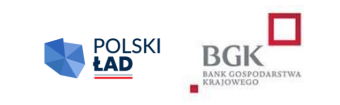 Załącznik Nr 3 do swz.Znak: IZ.271.35.2022                                   Podmiot udostępniający swoje zasoby:……………………………………(pełna nazwa/firma, adres, w zależności od podmiotu: NIP/PESEL, KRS/CEiDG)Oświadczenie  podmiotów udostępniających swoje zasoby na podstawie art. 118 ustawy pzp.składane na podstawie: art. 125 ust. 1 i ust. 5  ustawy z dnia 11 września 2019 r. Prawo zamówień publicznych,art. 1  pkt. 3 ustawy  z  dnia  13  kwietnia  2022 r.  o  szczegółowych   rozwiązaniach w zakresie przeciwdziałania agresji ma Ukrainę oraz służących ochronie bezpieczeństwa narodowego,W związku z udostępnieniem Wykonawcy: ……………………………………………………………………………………………………………………………………………………………………………………………………….                                                                        (nazwa i adres Wykonawcy)własnych zasobów w postępowaniu o udzielenie zamówienia publicznego pn:  Budowa budynku sali gimnastycznej wraz z łącznikiem  i infrastrukturą technicznąprzy szkole podstawowej w m. Ryszkowa Wolaprowadzonego przez   Gminę Wiązownica ,       oświadczam, co następuje:Ja/ my  ………………………………………………………………………………………………………………………                                                                              (imię i nazwisko)reprezentując firmę  …………………………………………………………………………………………………..………………………………………………………………………………………………………………………………….                                                                        ( nazwa  i adres firmy)oświadczam/my, że:OŚWIADCZENIA DOTYCZĄCE  PODSTAW WYKLUCZENIAOświadczam, że nie zachodzą w stosunku do mnie przesłanki wykluczenia   z postępowania na podstawie art. 108 ust 1 ustawy Pzp.Oświadczam, że nie zachodzą  w stosunku do mnie przesłanki wykluczenia  z postępowania na podstawie art. 109 ust. 1 ustawy Pzp.(Uwaga: zastosować tylko wtedy, gdy zamawiający przewidział wykluczenie wykonawcy z postępowania na podstawie którejkolwiek z przesłanek z art. 109 ust. 1 ustawy Pzp.)Oświadczam, że nie zachodzą w stosunku do mnie przesłanki wykluczenia  z postępowania na podstawie art. 7 ust. 1 ustawy z dnia 13 kwietnia 2022 r.  o szczególnych rozwiązaniach w zakresie przeciwdziałania wspieraniu agresji na Ukrainę oraz służących ochronie bezpieczeństwa narodowego (Dz. U. poz. 835). OŚWIADCZENIE DOTYCZĄCE WARUNKÓW UDZIAŁU W POSTĘPOWANIUOświadczam, że spełniam warunki udziału w postępowaniu określone przez zamawiającego w Rozdziale X  SWZ  w następującym zakresie: ……………………………………………………………………………………………………………………….                                                                   (jeżeli dotyczy)             OŚWIADCZENIE DOTYCZĄCE PODANYCH INFORMACJIOświadczam, że wszystkie informacje podane w powyższych oświadczeniach są aktualne                i zgodne z prawdą oraz zostały przedstawione z pełną świadomością konsekwencji wprowadzenia zamawiającego w błąd przy przedstawianiu informacji. __________________________________(kwalifikowany podpis elektronicznylub podpis zaufany lub podpis osobisty)Oświadczenia należy złożyć w postaci dokumentu elektronicznego podpisanego kwalifikowalnym podpisem elektronicznym, lub podpisem zaufanym lub podpisem osobistym.